حضرات السادة والسيدات،تحية طيبة وبعد،1	عملاً بالفقرة 10.2.2 من التوصية ITU-T A.1، يمكن حل فريق نشاط التنسيق المشترك في أي وقت إذا اتفقت لجان الدراسات المعنية على أن هذا النشاط لم يعد مطلوباً.2	ولجنة الدراسات 2 هي لجنة الدراسات المسؤولة عن فريق نشاط التنسيق المشترك المعني بالإدارة.3	وبعد التشاور مع لجان الدراسات المعنية والفريق الاستشاري لتقييس الاتصالات عبر الوسائل الإلكترونية، قررت لجنة الدراسات 2 حل فريق نشاط التنسيق المشترك المعني بالإدارة.وبالتالي تم حل هذا الفريق.وتفضلوا بقبول فائق التقدير والاحترام.مالكولم جونسون
مدير مكتب تقييس الاتصالاتمكتب تقييس الاتصالات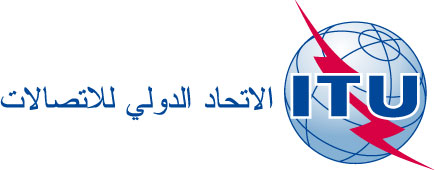 جنيف، 19 أغسطس 2011المرجع:TSB Circular 219COM 2/RH-	إلى إدارات الدول الأعضاء في الاتحادالهاتف:
الفاكس:
البريد الإلكتروني:+41 22 730 5887
+41 22 730 5853
tsbsg2@itu.intنسخة إلى:-	أعضاء قطاع تقييس الاتصالات؛-	المنتسبين إلى قطاع تقييس الاتصالات؛-	الهيئات الأكاديمية المنضمة إلى قطاع تقييس الاتصالات؛-	رؤساء جميع لجان الدراسات بقطاع تقييس الاتصالات 	والفريق الاستشاري لتقييس الاتصالات ونوابهم؛-	مدير مكتب تنمية الاتصالات؛-	مدير مكتب الاتصالات الراديويةالموضوع:حل فريق نشاط التنسيق المشترك المعني بالإدارة (JCA-Mgt)حل فريق نشاط التنسيق المشترك المعني بالإدارة (JCA-Mgt)